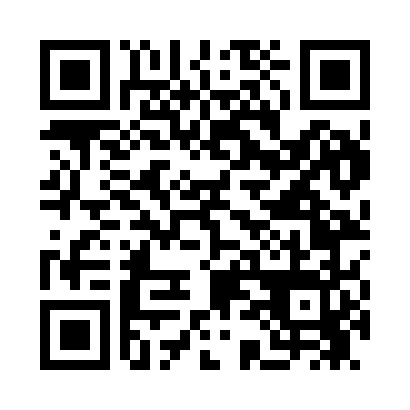 Prayer times for Atkinville, Utah, USAMon 1 Jul 2024 - Wed 31 Jul 2024High Latitude Method: Angle Based RulePrayer Calculation Method: Islamic Society of North AmericaAsar Calculation Method: ShafiPrayer times provided by https://www.salahtimes.comDateDayFajrSunriseDhuhrAsrMaghribIsha1Mon4:496:191:395:318:5810:282Tue4:506:191:395:318:5810:273Wed4:506:201:395:318:5810:274Thu4:516:201:395:318:5810:275Fri4:526:211:395:318:5710:266Sat4:536:211:395:318:5710:267Sun4:536:221:405:318:5710:258Mon4:546:231:405:318:5710:259Tue4:556:231:405:328:5610:2410Wed4:566:241:405:328:5610:2411Thu4:576:241:405:328:5610:2312Fri4:586:251:405:328:5510:2313Sat4:586:261:405:328:5510:2214Sun4:596:261:415:328:5410:2115Mon5:006:271:415:328:5410:2016Tue5:016:281:415:328:5310:2017Wed5:026:291:415:328:5310:1918Thu5:036:291:415:328:5210:1819Fri5:046:301:415:328:5110:1720Sat5:056:311:415:328:5110:1621Sun5:066:321:415:328:5010:1522Mon5:076:321:415:318:4910:1423Tue5:086:331:415:318:4910:1324Wed5:096:341:415:318:4810:1225Thu5:116:351:415:318:4710:1126Fri5:126:351:415:318:4610:1027Sat5:136:361:415:318:4510:0928Sun5:146:371:415:318:4510:0829Mon5:156:381:415:308:4410:0630Tue5:166:391:415:308:4310:0531Wed5:176:391:415:308:4210:04